Поселковая Дума  сельского поселения «Посёлок Дугна» РЕШЕНИЕ от 12.03. 2015 года                                                                                        №178 Об утверждении схемы избирательного округадля проведения выборов депутатов Поселковой Думысельского поселения  «Поселок Дугна»В соответствии со статьей 18 Федерального закона от 12.06.2002 № 67-ФЗ «Об основных гарантиях избирательных прав и права на участие в референдуме граждан Российской Федерации», статьей 15 Закона Калужской области от 25.06.2009 № 556-ОЗ «О выборах в органы местного самоуправления в Калужской области» и решения территориальной избирательной комиссии Ферзиковского района от 18.11.2014 №115/32-3 «Об определении схемы избирательного округа для проведения выборов депутатов Поселковой Думы сельского поселения  «Поселок Дугна», Поселковая Дума сельского поселения  «Поселок Дугна» РЕШИЛА:1. Утвердить схему избирательного округа для проведения выборов депутатов Поселковой Думы сельского поселения «Поселок Дугна» и её графическое изображение сроком на 10 лет (приложения № 1, № 2). 2. Направить настоящее решение в территориальную избирательную комиссию Ферзиковского района.3. Настоящее Решение обнародовать на информационном стенде в администрации СП «Поселок Дугна» и разместить в сети «Интернет» на сайте администрации сельского поселения «Поселок Дугна» www.dugna-adm.ru.4.  Настоящее решение вступает в силу после обнародования. Глава сельского поселения«Поселок Дугна»                                                               В.А.ПикуляПриложение № 1к решению Поселковой Думы сельского поселения  «Поселок Дугна»от 12 марта 2015 № 178СХЕМАизбирательного округа для проведения выборов депутатовПоселковой Думы сельского поселения «Поселок Дугна»1.Дугнинский семимандатный избирательный округ № 1.Границы избирательного округа:включают всю территорию муниципального образования сельского поселения «Поселок Дугна».Число избирателей: 794.Приложение № 2к решению Поселковой Думы сельского поселения  «Поселок Дугна»от 12 марта 2015 № 178ГРАФИЧЕСКОЕ ИЗОБРАЖЕНИЕсхемы избирательного округа для проведения выборов депутатовПоселковой Думы сельского поселения «Поселок Дугна»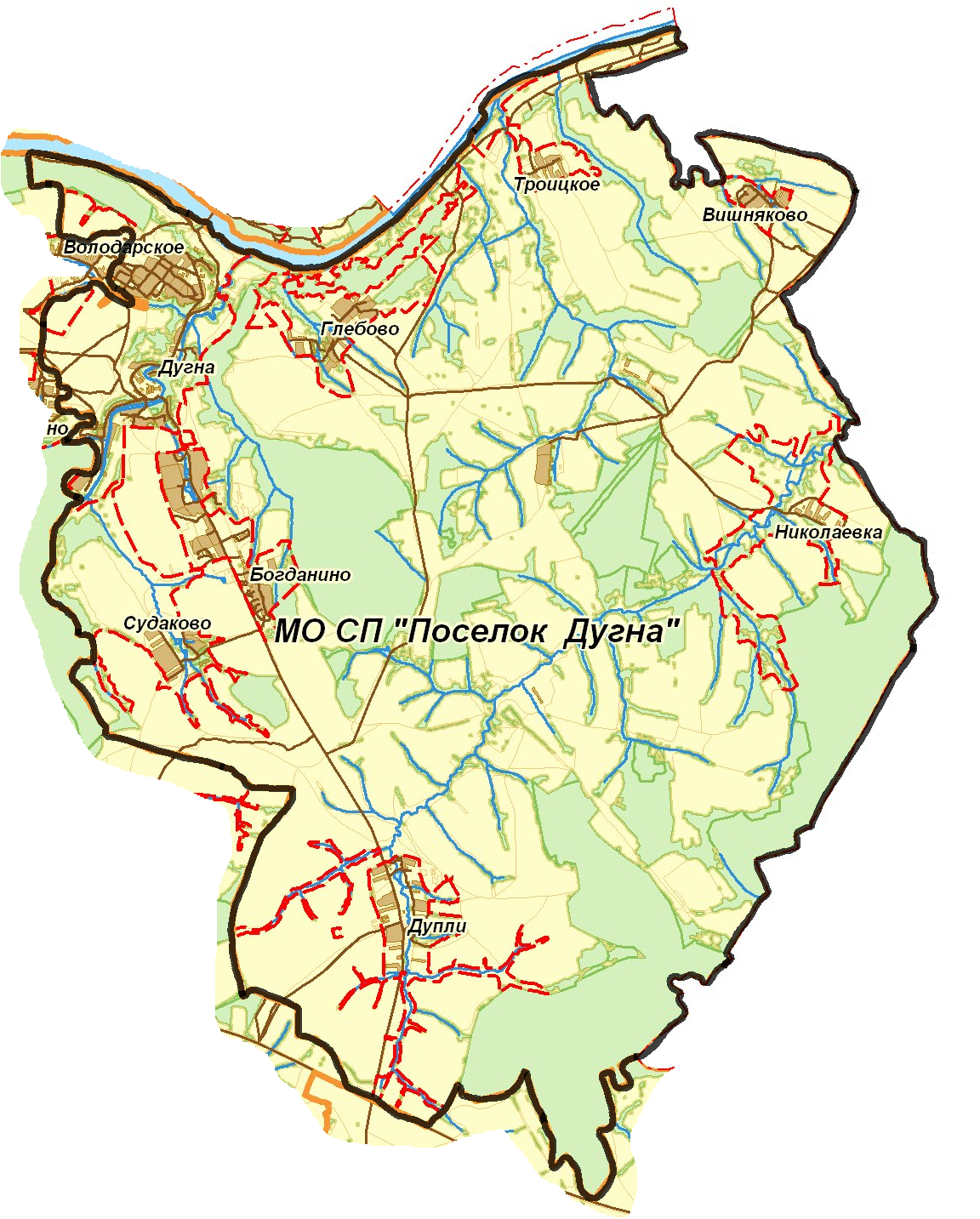  Дугна – наименование населенных пунктов                     - границы муниципального образования п.Дугна